. Ижевск, ул. В. Сивкова, 120  Факс: (3412) 91-95-55  Тел. (3412) 91-95-01, 91-95-02E-mail: udmapk@rambler.ru________________________________________________________________________Решение Конкурсной комиссии Министерства сельского хозяйства и продовольствия Удмуртской Республики 14 июля 2017 года состоялось заседание Конкурсной комиссии Министерства сельского хозяйства и продовольствия Удмуртской Республики по проведению конкурса на замещение вакантной должности:- заместитель начальника отдела информационно-технического обеспечения управления развития сельских территорий и информационно-технического обеспеченияВ конкурсе приняли участие 3 кандидата.Победитель конкурса не выявлен.________________________________________________________Телефоны для справок: 919-508, 919-509Е-mail:udmapk@rambler.ruМИНИСТЕРСТВО
СЕЛЬСКОГО ХОЗЯЙСТВА
И ПРОДОВОЛЬСТВИЯ
УДМУРТСКОЙ РЕСПУБЛИКИ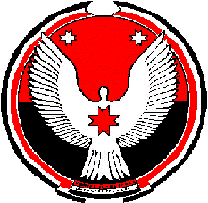 УДМУРТ ЭЛЬКУНЫСЬ
ГУРТ ВОЗЁСЪЯ
НО СИЁН- ЮОНЪЁСЪЯ
МИНИСТЕРСТВО